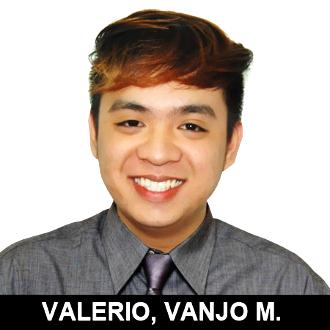 VANJO VANJO.362864@2freemail.com OBJECTIVE	To further my professional career with an administrative level management position in a world class company. Seek to diversify my skills in another industry and as part of a larger organization.SKILLSProactive problem solver and analytical thinkerProven written and verbal communication skills in EnglishDemonstrated ability to work independently and as part of a teamExcellent organizational skillsExceptional attention to detail with proven interpersonal skillsDemonstrated ability to remain self motivated at all timesAble to manage stress timely and effectively Flexible in working hoursEXPERIENCEMSWDO (Samal)Office StaffSPES Summer JobApril-May 2014Property Avenue Real EstateInternship November 2015-March 2016PROFESSIONAL EXPERIENCEProperty Avenue Real EstateRegistered Real Estate SalespersonApril 2016-March 2017PERSONAL BACKGROUND	Sex			:	Male	Age			:	21 years old	Civil Status		:	Single	Date of Birth		:	August 20, 1995	Place of Birth		:	Bataan General Hospital, City of Balanga, Bataan Philippines	Citizenship		: 	Filipino	Language		:	English, Pilipino	EDUCATIONAL  ATTAINMENT	Tertiary 	:	Bataan Peninsula State University (Balanga Campus)				Balanga City, Bataan Philippines				2012-2016	Course	:	Bachelor of Science in Business Administration				Major in Marketing Management	Secondary	:	Saint Catherine of Siena Academy			Samal, Bataan Philippines			2008-2012Primary	:	Calaguiman Elementary School				Calaguiman Samal, Bataan Philippines				2002-2008I hereby certify that all information written above are true and correct to the best of my knowledge and belief.